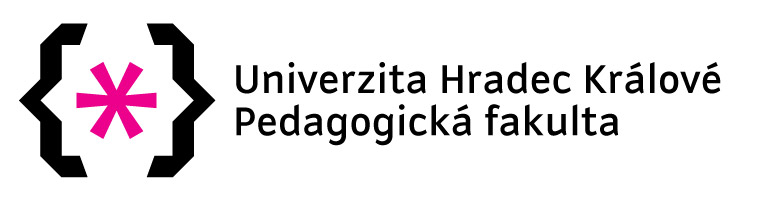  Studentský materiál A1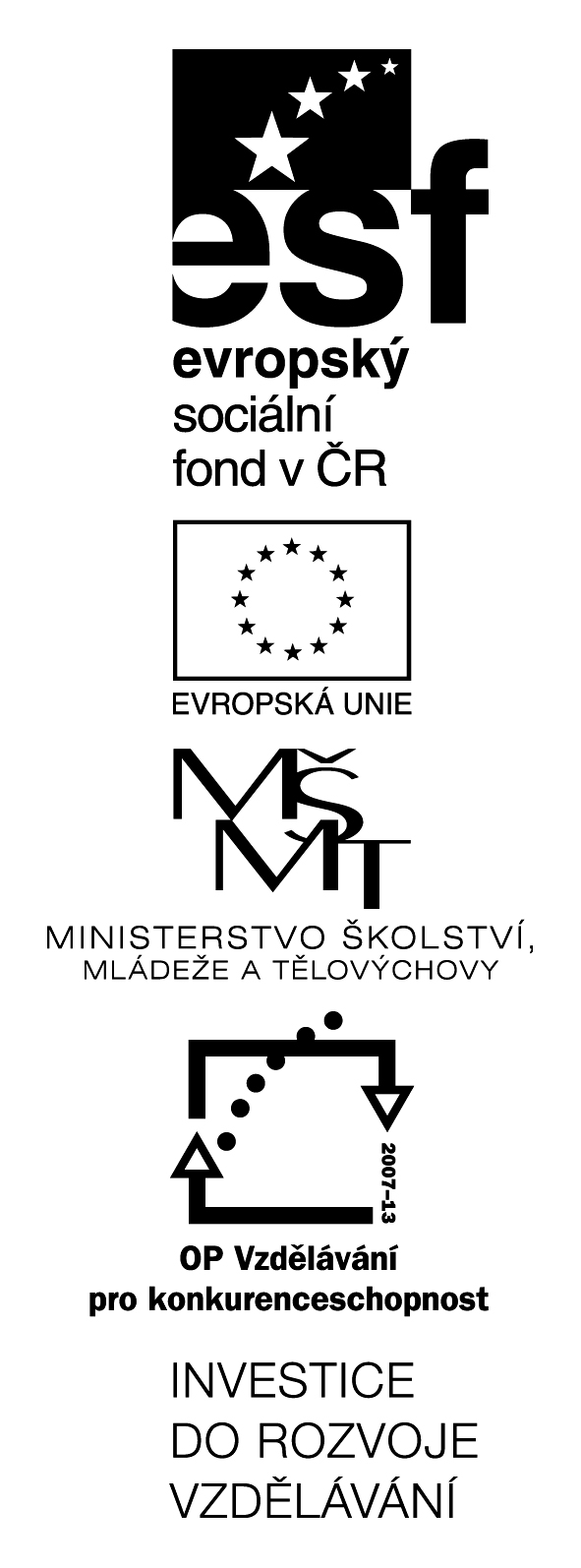  (KA4 – metoda CLIL)Projekt Litteraregistrační číslo projektu CZ.1.07/1.1.00/14.0250http://littera.uhk.czLitteraZvýšení kvality jazykového vzdělávání v systému počátečního školstvíZačátek formulářeKonec formulářeVLASTNÍ PŘÍPRAVANázev školy: Datum: Školní rok:Třída: 4.  Třídní učitelka: NATURELiving nature – plants, mushrooms and animals/humans.AIMS Get new knowledge about living nature (mainly about butterflies life cycle)Pupil are able to devide living nature into 3 groups.Pupil get new vocabulary about nature – plants and animal.NATURELiving nature – plants, mushrooms and animals/humans.AIMS Get new knowledge about living nature (mainly about butterflies life cycle)Pupil are able to devide living nature into 3 groups.Pupil get new vocabulary about nature – plants and animal.Časová orientaceStruktura a metodické postupyPoznámky a pomůcky2min8min6min5min15min6min3minGREETING AND AIMS OF THE LESSONTeacher greets children and tell them aims of the lesson.We will get new vocabulary about nature.We will speak about living nature – mainly abou animals and plants.MOTIVATION – POEMEverybody get paper with poem a read it – if pupils find new, unknown word – they will write it on the blackboard. If somebody know some word from the blackboard – he or she could translate it and write it there.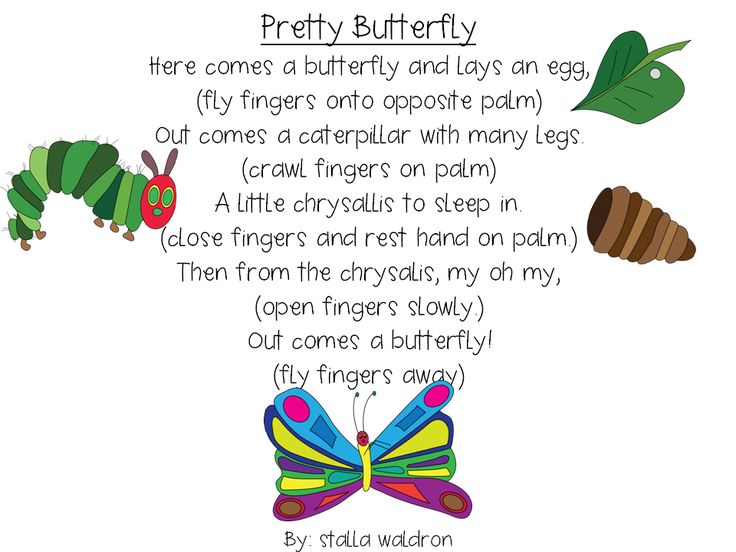 DISCUSSION (about living nature).We can devided living nature into 3 groups -  plants, mushrooms and animals/humans.Which plants do you know? (children say examples)Q: Where we can find plants? (In the garden, in park, in forest).Which mushrooms do you know? (champignon)Q: Do you like mushoroom hunting?Which animlas do you know? Q: In which group we can find butterfly from our poem?GAME-  LIVING NATURERules:When pupils see on the pictuce for example cat – the have to make a special move.Teacher shows pupils picture, word or both of it,Animals/human – jumpPlants – stand and raise their hands (like a tree)Mushrooms- sit and join hands above their head (like a mushroom)Example:To which group belong this? And children have to move accroding to the rules.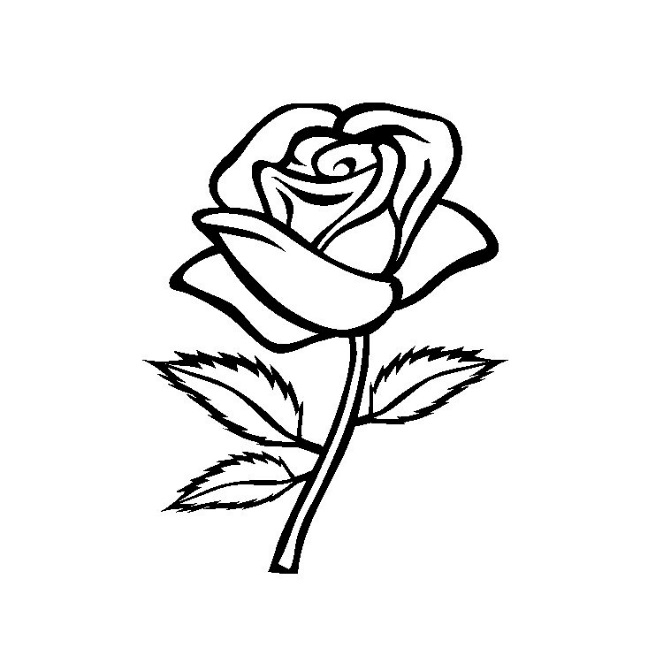 ROSEVIDEO (Life cycle of butterfly) + WORKSHEETPupils watch the video and write down words, which they know (with translation).Pupils count the words and one, who win, will read it.Pupils get worksheet and watch the video again.Checking worksheets.https://www.youtube.com/watch?v=O1S8WzwLPlMREVISION – NEW VOCABULARYThere are some words in english on the blackboard. Teacher open it and pupils write them into their notebooks. If somebody know some word from the blackboard – he or she could write there translation. LAYS AN EGG – klade vejceCHRYSALIS – kukla motýlaPUPA – kuklaCHAMPIGNON – žampiónCATEPILLAR – housenkaADULT- dospělýNATURE- přírodaCONCLUSIONDid you learned something new?Were you surprised by anything?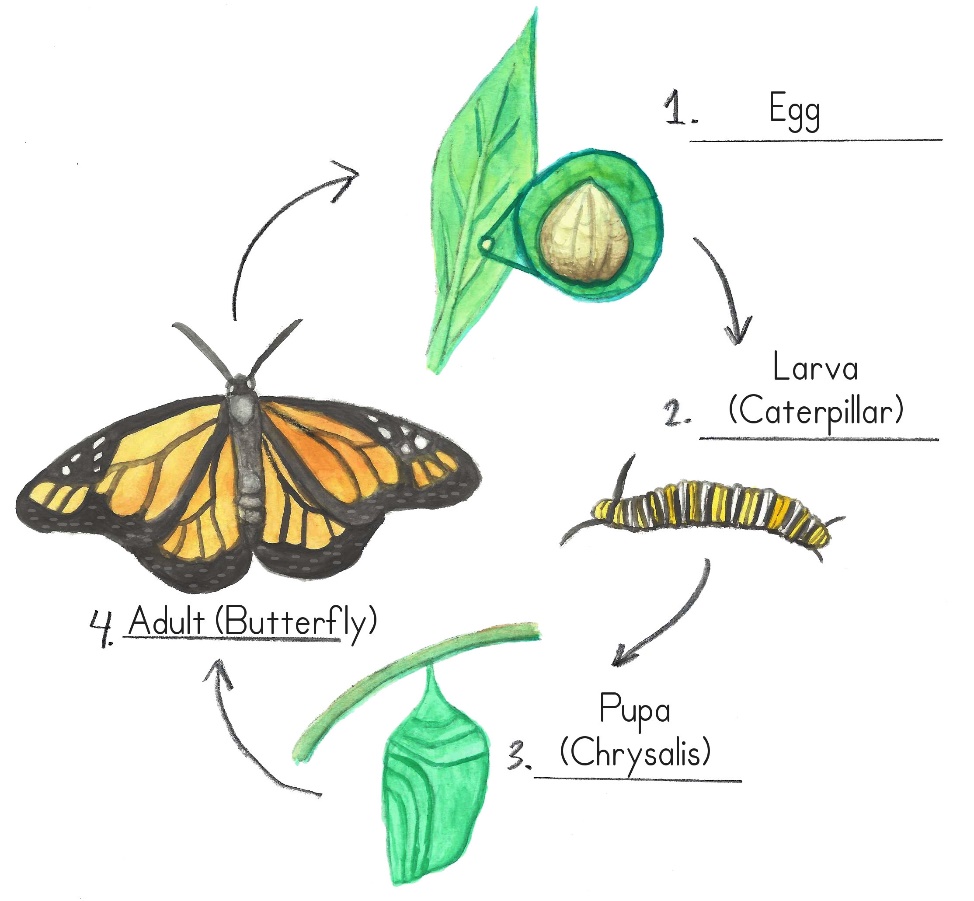 